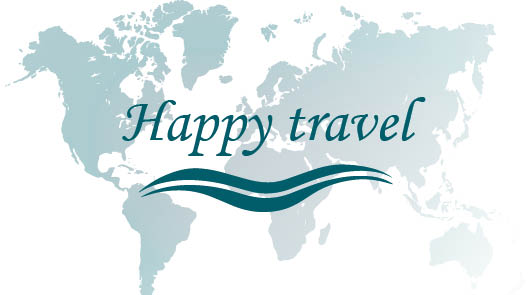 ALZAS – ŠVARCVALDALZAS – ŠVARCVALDSTRAZBUR – KEL – FRAJBURG – KOLMAR – RIKVIR – KAJZERSBERG – HAJDELBERG –BADEN BADEN – TRIBERG – JEZERO TITIZE – DONAUEŠINGEN6 dana (3 noćenja sa doručkom, smeštaj u hotelu kategorije 3* u Kelu) – autobusomRegija Alzas se nalazi na istoku Francuske. Istorija, pejzaž i kultura ovog dela Francuske plene svojom lepotom i raznolikošću. Gravni grad regije Alzas jeste Strazbur koji je jedan od najznačanijih centara Evropske Unije, sa Evropskim parlamentom i Međunarodnim sudom za ljudska prava. Planinski masiv Švarcvald (Crna šuma) u nemačkoj pokrajni Baden-Virtenberg, oduvek je privlačio turiste svojom prelepim pejzažima, u čijoj plodnoj dolini se nalaze mnogi bajkoviti gradići i sela, specifični za ovaj kraj.dan BEOGRAD – NOVI SAD – MAĐARSKA Sastanak putnika u Beogradu u 14:30 h. Polazak autobusa u 15:00h. Polazak iz Novog Sada u16:15h. Noćna vožnja kroz Mađarsku i Austriju.dan MAĐARSKA – STRAZBUR – KEL Dolazak u Strazbur. Odlazak na razgledanje grada u pratnji vodiča. Šetnja kroz istorijski centar grada sa veličanstvenom katedralom Notr–dam u stilu gotike sa zvonikom visine 142 metra, Stara carina, Palata Rohan, kuća Kamerzel, Gutenbergov trg, “Mala Francuska” (najslikovitiji deo starog Strazbura sa šarenim građevinama od drveta, sa pokrivenim mostovima i odbrambenim kulama, ujedno i zaštićen i proglašen svetskom baštinom od strane UNESCO–a). Slobodno vreme. Smeštaj u hotel. Noćenje.dan KEL – FRAJBURG – KOLMAR – KAJZERSBERG – RIKVIR – KEL Doručak. Fakultativni celodnevni izlet u Alzas. Polazak prema gradiću Frajburg koji sa pravom nosi nadimak "Dragulj Švarcvalda". Danas važi za jedan od najlepših srednjovekovnih gradova u Evropi koji ima i najveći broj sunčanih dana u Nemačkoj. Ima neobične uske vodene kanale, glavni trg sa gotskom katedralom Munster i zvonikom od 116m, trg Augustinaca sa manastirom. Slobodno vreme. Nastavak putovanja do gradića Kolmar, koji je smešten u podnožju planine Vogezi na reci Lauh koja je kanalom povezana sa Rajnom. Zbog mnogobrojnih mostova, kanala i predivnih trgova nosi još jedno ime – “mala Venecija”. Stari i očuvani srednjovekovni centar grada, nastao u 9. veku, glavna je atrakcija koja privlači brojne turiste. U starim drevnim građevinama smeštene su crkve, prodavnice, suvenirnice, kafei. Slobodno vreme u istorijskom centru grada. Nastavak putovanja prema živopisnom srednjovekovnom selu Kajzersbergu, koje je udaljeno oko 12 km od Kolmara, sa živopisnim zgradama različitih arhitektonskih perioda. Kraća šetnja i foto pauza. Nastavak putovanja ka selu Rikvir (12 km) koje je jedno od najlepših sela Francuske. Selo je smešteno između uređenih vinograda, sa samo 3000 stanovnika, u kom je snimano više istorijskih filmova. Slobodno vreme. Povratak u hotel. Noćenje.dan KEL – HAJDELBERG – BADEN BADEN – KEL Doručak. Celodnevni fakultativni izlet u Hajdelberg, romantični gradić smešten uz reku Nekar sa renesansnim zamkom na brdu iznad grada, koji spada među najimpresivnije objekte u Nemačkoj, a postoji već 700 godina. Ubraja se u red deset najpopularnijih evropskih znamenitosti. Panoramsko razgledanje grada: Karlova kapija iz 18.veka, Zamak Hajdelberg (panorama), Rathaus – Gradska kuća, Stari gradski trg, Stari most na Nekaru, gotička crkva Sv. Duha, Univerzitetski kvart, Aleja filozofa sa koje se pruža najlepši pogled na stari deo grada. Slobodno vreme. Nastavak putovanja do mesta Baden Baden koji se nalazi u zapadnom podnožju planine Švarcvald, na obalama reke Os. U samom gradu postoji 14 termalnih izvora sa temperaturom izmedju 14 i 66 °C. Sa svojim lekovitim izvorima, visokospecijalizovanim klinikama i prelepim parkovima, Baden Baden je idealno mesto za odmor i oporavak. O njegovoj slavnoj prošlosti svedoče raskošne palate i vile, sa savršeno uređenim vrtovima, kao i prelepi parkovi sa tri kilometra dugim šetalištem u aleji Lihtentaler. Slobodno vreme. Povratak u Kel. Noćenje.dan KEL – STRAZBUR – TRIBERG – JEZERO TITIZE – DONAUEŠINGEN – MAĐARSKA Doručak. Polazak prema gradiću Triberg gde se nalazi najveći vodopad u Nemačkoj. Nastavak putovanja do najveće turističke atrakcije Švarcvalda, glečersko jezero Titize. Jezero je široko dva kilometra, dugačko 720 metara, a duboko 40 metara gde je čovek u prirodni ambijent ugradio divan turistički raj sa mnogo hotela i mesta za odmor i rekreaciju. Slobodno vreme. Nastavak putovanja do mesta Donauešingen poznatog kao mesto gde nastaje Dunav. Reka nastaje u neposrednoj blizini grada, kraj dvorca Firstenberg, na ušću dve planinske rečice Breg i Brigah. U parku ovog dvorca nalazi se fontana, koja simbolizuje zvaničan izvor Dunava i predstavlja veliku turističku atrakciju. Slobodno vreme. Polazak za Beograd. Noćna vožnja kroz Nemačku, Austriju i Mađarsku.dan MAĐARSKA - NOVI SAD - BEOGRAD Dolazak u Novi Sad i Beograd u prepodnevnim satima.+Kralja Petra I br. 23/2, 11300 SMEDEREVO, tel. +381(26)612-164, +381(69)612-164mat.br. 60041610, PIB 104280389, t.r. 155-41959-39info@happytravel.rs  www.happytravel.rsU CENU PUTOVANJA JE UKLJUČENO:Prevoz autobusom na navedenoj relaciji (visokopodni ili dabldeker sa audio i video opremom)Tri noćenja sa doručkom u dvokrevetnoj sobi u hotelu kategorije tri zvezdiceRazgledanja prema programuUsluge licenciranog vodičaTroškovi organizovanja putovanja.U CENU PUTOVANJA NIJE UKLJUČENO:Fakultativni izletiUlaznica za vodopad u Tribergu 8 evra po osobiMeđunarodno putno zdravstveno osiguranjeUMANJENJAUmanjenje za sopstveni prevoz 70 evra po osobi (VAŽNO: putnici sa sopstvenog prevoza nemaju razgledanje grada po dolasku i fakultativni izleti zavise od raspoloživosti mesta u autobusu)OPCIONE DOPLATEŽeljeni red sedišta u autobusu 8 evra po sedištu, minimalna uplata za dva sedištaDoplata za dodatno sedište: 100 evraSMEŠTAJHotel EUROPA***, www.ates–hotel.de - Hotel se nalazi u mestu Kel u Nemačkoj koji je udaljen od istorijskog centra Strazbura 7.5 km. U blizini hotela se nalaze pešačka zona I brojne prodavnice. Postoji učestali gradski prevoz do Strazbura, a povratna karta košta oko 3.30 evra. Hotel ima recepciju, aperitiv bar i restoran. Sobe su dvokrevetne sa kupatilom, standardno opremljene, sa telefonom i TV – om. Wi–fi je besplatan . Doručak se služi po principu samoposluživanja.Hotel ATES***,Kel www.ates-hotel.de - Hotel se nalazi u mestu Kel u Nemačkoj koji je udaljen od istorijskog centra Strazbura 7 km, na samom putu za Strazbur.. Postoji učestali gradski prevoz do Strazbura, a povratna karta košta oko 3.30 evra. Mesto Kel ima pešačku zonu u blizini hotela, kao i brojne prodavnice. Hotel ima recepciju, aperitiv bar i restoran. Sobe su dvokrevetne, standardno opremljene I poseduju: kupatilo, telefon, TV i Wi–Fi internet. Doručak se služi po principu samoposluživanja – izbor vise jela.Organizator putovanja zadržava pravo zamene ovih hotela, hotelima iste ili više kategorije.Sobe sa pomoćnim ležajem su manje komforne i treći , pomoćni ležaj može biti manji od standardnih dimenzija.FAKULTATIVNI IZLETICelodnevni izlet “Alzas I Švarcvald ” sa posetom mestima: Frajburg, Kolmar, Kajzersberg i Rikvir. Cena: 40 evra.U cenu je uključeno: prevoz autobusom, posete navednim mestima i usluge vodiča. U cenu nisu uključene ulaznice.Celodnevni izlet “Hajdelberg i Baden Baden” Cena: 40 evra.U cenu je uključeno: prevoz autobusom, poseta istorijskog centra Hajdelberga i usluge vodiča. U cenu nisu uključene ulaznice.Prijavljivanje za izlete i posete je prilikom prijavljivanja za putovanje, a plaćanje je u inostranstvu, isključivo u evrima. Potrebno je najmanje 30 učesnika za realizaciju izleta. U slučaju manjeg broja prijavljenih, izlet bi mogao da se realizuje uz korigovanje cene.Organizator putovanja zadržava pravo izmene termina i uslova izvođenja fakultativnih izleta predviđenih programom putovanja, kao i redosleda njihovih realizacija usled objektivnih okolnosti (državnih i verskih praznika) na određenoj destinacij, kada neki od lokaliteta, muzeja ili tržnih centara ne rade.VAŽNE NAPOMENE ZA PUTOVANJE “ALZAS I ŠVARCVALD”● Potrebno je najmanje 45 putnika za realizaciju ovog putovanja. ● Uz blagovremeni upit u poslovnicama Organizatora putovanja, postoji mogućnost smeštaja u jednokrevetnim, dok ne postoji mogućnost smeštaja u trokrevetnim sobama.Kralja Petra I br. 23/2, 11300 SMEDEREVO, tel. +381(26)612-164, +381(69)612-164mat.br. 60041610, PIB 104280389, t.r. 155-41959-39info@happytravel.rs  www.happytravel.rsUSLOVI I NAČIN PLAĆANJACena putovanja iskazana je u evrima, a plaćanje je u dinarskoj protivvrednosti, po srednjem kursu Narodne Banke Srbije, na dan uplate. Prilikom prijavljivanja i zaključivanja ugovora o putovanju, uplaćuje se akontacija u iznosu od 40% cene a najkasnije 15 dana pre polaska na putovanje uplaćuje se preostalih 60% do punog iznosa cene putovanja.Plaćanje može biti: 1) Avansno: a) gotovinom, b) čekovima, c) uplatom na račun agencije ili d) platnim karticama (Visa, Master, American Express, Maestro i Dina). 2) Uplatom na rate bez kamate - akontacija 40%, a ostatak: a) čekovima do pet jednakih mesečnih rata (sa datumima10. ili 20. u mesecu); b) platnim karticama (Visa, Master, American Express Banca Intesa-e i Komercijalne banke) na maksimalno šest mesečnih rata; c) putem administrativne zabrane sa firmama sa kojima organizator putovanja ima potpisan ugovor. 3) Uplatom celokupnog iznosa platnim karticama (Visa, Master, American Express Banca Intesa-e i Komercijalne banke) na maksimalno šest mesečnih rata.MEĐUNARODNO PUTNO ZDRAVSTVENO OSIGURANJEFilip Travel preporučuje putnicima da pre polaska na putovanje pribave polisu međunarodnog putnog zdravstvenog osiguranja. U poslovni- cama Filip Travela mogude je uz fotokopiju prve strane pasoša pribaviti polisu osiguranja koja pokriva u slučaju potrebe, za sve vreme puto- vanja, troškove lečenja i bolničke troškove.Kralja Petra I br. 23/2, 11300 SMEDEREVO, tel. +381(26)612-164, +381(69)612-164mat.br. 60041610, PIB 104280389, t.r. 155-41959-39info@happytravel.rs  www.happytravel.rsTERMINHOTELCENA PO OSOBIDOPLATA ZA JEDNOKREVETNU SOBU14.02 – 19.02.2024.EUROPA 3*299 evra100 evra06.03 – 11.03.2024.EUROPA 3*299 evra100 evra27.03 – 01.04.2024.EUROPA 3*299 evra100 evra